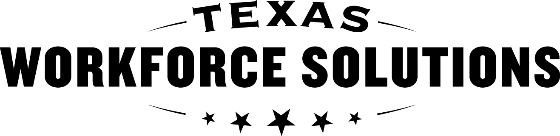 Texas Workforce CommissionVocational Rehabilitation ServicesTicket to Work Partnership PlusEmployment Advancement Payment   Texas Workforce CommissionVocational Rehabilitation ServicesTicket to Work Partnership PlusEmployment Advancement Payment   Texas Workforce CommissionVocational Rehabilitation ServicesTicket to Work Partnership PlusEmployment Advancement Payment   Texas Workforce CommissionVocational Rehabilitation ServicesTicket to Work Partnership PlusEmployment Advancement Payment   Texas Workforce CommissionVocational Rehabilitation ServicesTicket to Work Partnership PlusEmployment Advancement Payment   General Instructions   General Instructions   General Instructions   General Instructions   General Instructions   General Instructions   General Instructions   Refer to the Standards manual sections regarding Social Security Administration Vocational Rehabilitation (SSA/VR) Ticket to Work Partnership Plus—Employment Advancement Payments for additional details.    Type or handwrite responses using black or blue ink.Complete all sections. Incomplete forms will not be accepted.   Payment Checklist:   Complete and sign VR1050;Attach one of the following to the form when submitting for payment as evidence of customer earnings:copies of the customer’s pay stub, employer-prepared and -signed earnings statement, or records from a third-party source (for example, The Work Number—www.theworknumber.com) that present earnings broken down by month.Attach documentation that confirms the customer’s Ticket is currently assigned to the CRP-EN submitting payment; andAttach an invoice.  Refer to the Standards manual sections regarding Social Security Administration Vocational Rehabilitation (SSA/VR) Ticket to Work Partnership Plus—Employment Advancement Payments for additional details.    Type or handwrite responses using black or blue ink.Complete all sections. Incomplete forms will not be accepted.   Payment Checklist:   Complete and sign VR1050;Attach one of the following to the form when submitting for payment as evidence of customer earnings:copies of the customer’s pay stub, employer-prepared and -signed earnings statement, or records from a third-party source (for example, The Work Number—www.theworknumber.com) that present earnings broken down by month.Attach documentation that confirms the customer’s Ticket is currently assigned to the CRP-EN submitting payment; andAttach an invoice.  Refer to the Standards manual sections regarding Social Security Administration Vocational Rehabilitation (SSA/VR) Ticket to Work Partnership Plus—Employment Advancement Payments for additional details.    Type or handwrite responses using black or blue ink.Complete all sections. Incomplete forms will not be accepted.   Payment Checklist:   Complete and sign VR1050;Attach one of the following to the form when submitting for payment as evidence of customer earnings:copies of the customer’s pay stub, employer-prepared and -signed earnings statement, or records from a third-party source (for example, The Work Number—www.theworknumber.com) that present earnings broken down by month.Attach documentation that confirms the customer’s Ticket is currently assigned to the CRP-EN submitting payment; andAttach an invoice.  Refer to the Standards manual sections regarding Social Security Administration Vocational Rehabilitation (SSA/VR) Ticket to Work Partnership Plus—Employment Advancement Payments for additional details.    Type or handwrite responses using black or blue ink.Complete all sections. Incomplete forms will not be accepted.   Payment Checklist:   Complete and sign VR1050;Attach one of the following to the form when submitting for payment as evidence of customer earnings:copies of the customer’s pay stub, employer-prepared and -signed earnings statement, or records from a third-party source (for example, The Work Number—www.theworknumber.com) that present earnings broken down by month.Attach documentation that confirms the customer’s Ticket is currently assigned to the CRP-EN submitting payment; andAttach an invoice.  Refer to the Standards manual sections regarding Social Security Administration Vocational Rehabilitation (SSA/VR) Ticket to Work Partnership Plus—Employment Advancement Payments for additional details.    Type or handwrite responses using black or blue ink.Complete all sections. Incomplete forms will not be accepted.   Payment Checklist:   Complete and sign VR1050;Attach one of the following to the form when submitting for payment as evidence of customer earnings:copies of the customer’s pay stub, employer-prepared and -signed earnings statement, or records from a third-party source (for example, The Work Number—www.theworknumber.com) that present earnings broken down by month.Attach documentation that confirms the customer’s Ticket is currently assigned to the CRP-EN submitting payment; andAttach an invoice.  Refer to the Standards manual sections regarding Social Security Administration Vocational Rehabilitation (SSA/VR) Ticket to Work Partnership Plus—Employment Advancement Payments for additional details.    Type or handwrite responses using black or blue ink.Complete all sections. Incomplete forms will not be accepted.   Payment Checklist:   Complete and sign VR1050;Attach one of the following to the form when submitting for payment as evidence of customer earnings:copies of the customer’s pay stub, employer-prepared and -signed earnings statement, or records from a third-party source (for example, The Work Number—www.theworknumber.com) that present earnings broken down by month.Attach documentation that confirms the customer’s Ticket is currently assigned to the CRP-EN submitting payment; andAttach an invoice.  Refer to the Standards manual sections regarding Social Security Administration Vocational Rehabilitation (SSA/VR) Ticket to Work Partnership Plus—Employment Advancement Payments for additional details.    Type or handwrite responses using black or blue ink.Complete all sections. Incomplete forms will not be accepted.   Payment Checklist:   Complete and sign VR1050;Attach one of the following to the form when submitting for payment as evidence of customer earnings:copies of the customer’s pay stub, employer-prepared and -signed earnings statement, or records from a third-party source (for example, The Work Number—www.theworknumber.com) that present earnings broken down by month.Attach documentation that confirms the customer’s Ticket is currently assigned to the CRP-EN submitting payment; andAttach an invoice.  Customer Information  Customer Information  Customer Information  Customer Information  Customer Information  Customer Information  Customer Information  Customer Name:  Customer Name:  Customer Name:  Customer Name:  Customer Number:   Customer Number:   Customer Number:   Employment Network Information  Employment Network Information  Employment Network Information  Employment Network Information  Employment Network Information  Employment Network Information  Employment Network Information  Employment Network Name:Employment Network Name:Employment Network Name:EIN Number (Tax ID Number):EIN Number (Tax ID Number):EIN Number (Tax ID Number):EIN Number (Tax ID Number):Primary Contact’s Name and Email Address:Primary Contact’s Name and Email Address:Primary Contact’s Name and Email Address:Primary Contact’s Phone Number:Primary Contact’s Phone Number:Primary Contact’s Phone Number:Primary Contact’s Phone Number:Employment Advancement (EA) Payment Type  Employment Advancement (EA) Payment Type  Employment Advancement (EA) Payment Type  Employment Advancement (EA) Payment Type  Employment Advancement (EA) Payment Type  Employment Advancement (EA) Payment Type  Employment Advancement (EA) Payment Type  Job Placement Yes   (If yes, answer row 2) Yes   (If yes, answer row 2) Yes   (If yes, answer row 2) Yes   (If yes, answer row 2) No NoTier Level:      1     2Tier Level:      1     2Tier Level:      1     2Tier Level:      1     2EA Payment #:   1     2EA Payment #:   1     2Supported Employment Yes   (If yes, answer row 2)  Yes   (If yes, answer row 2)  Yes   (If yes, answer row 2)  Yes   (If yes, answer row 2)  No NoTier Level:      1     2Tier Level:      1     2Tier Level:      1     2Tier Level:      1     2EA Payment #:   1     2EA Payment #:   1     2Signature  Signature  Signature  Signature  Signature  Signature  Signature  Signature and Title of Employment Network Primary Contact:X      Signature and Title of Employment Network Primary Contact:X      Signature and Title of Employment Network Primary Contact:X      Signature and Title of Employment Network Primary Contact:X      Signature and Title of Employment Network Primary Contact:X      Signature and Title of Employment Network Primary Contact:X      Date: